《镜花缘》荐读奉贤区阳光外国语学校 何顺伟一、书虫（推荐人）介绍1. 照片
2. 几句话简介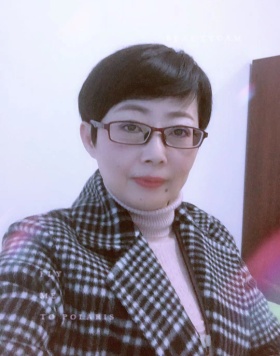 读书是一种享受，在享受中可以得到体会，在体会中可以得到乐趣，在乐趣中可以得到知识。二、图书信息1. 推荐读物封面图片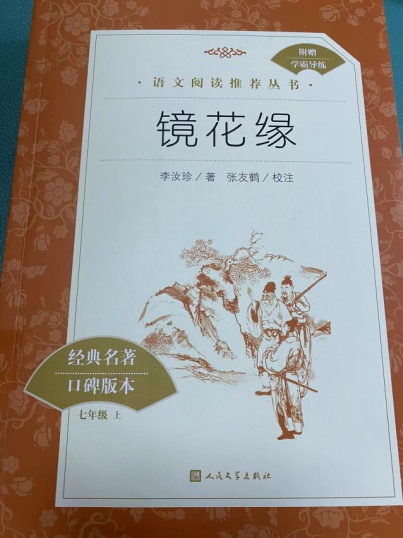 2. 推荐读物信息表读《镜花缘》有感    《镜花缘》是继《红楼梦》之后比较优秀的一部现实主义长篇小说，在中国文学史上占有一席之地。《镜花缘》可分为两个部分。第一部分写武则天称帝，打败了唐室旧臣徐敬业、骆宾王的反叛。有一天醉后观花，令白花严冬齐放。众花神不敢违背圣旨，就齐聚皇家花园喷蕊吐艳。哪知违背了天规，被玉帝贬下凡尘成了一百个才女。众花领袖白花仙子被贬到岭南，托生为唐敖的女儿小山。唐敖殿试落第，心情沉闷，就随妹夫林之洋泛海出游，经舵工多九公导游，观览了海外异国风情，看到许多奇人异事。后来进入小蓬莱，求仙弃世，一去不返。小山思亲心切，让舅父林之洋带她出海，寻父回家，历经磨难后终于找到小蓬莱，却意外地在泣红亭中录下一卷“天书”，上面有一百名女子的事迹。并遵照父亲的意思改名为唐闺臣。第二部分写武则天开科考试才女，录取了一百人，名次和泣红亭天书上载得分毫不差。这些才女及第后，拜见宗师，连日饮宴，赋诗游戏，表演了书、画、棋、医、卜、星相、音韵、算术等，以及灯谜、酒令、斗草、投壶等，尽欢而散，唐闺臣也重返仙山。这时，徐敬业、骆宾王等人的儿子联合剑南节度使文芸，起兵反对武则天，一些才女也因姻亲关系加入军中，不少人殉难，终于打破了“武家军”的酒、色、财、气四座大阵，武则天失败。后来唐中宗复辟，仍尊则天为“大圣皇帝”，则天又下新诏，宣布明年重开女试，并命前科录取的才女重赴“红文宴”。　　《镜花缘》一书的思想意义十分突出，作者借书中人物之口，鲜明地表现了自己的一些社会观点，对嫁娶、葬殡、饮食、衣服、居家用度都提出了一些改革的办法。他还通过对各国风土人情的描述，无情地批判了好吃懒做、说谎、奉承、不学无术等多种社会现象，对好让不争、待人宽大的“君子之风”、大人之度则给予赞扬和肯定。然而，书中的一个更重要、更鲜明的主题，就是要求提高妇女的地位，使妇女扬眉吐气。在我们生活的这个社会中，虽然人们的观念较以前已经有了很大转变，但封建残余思想依然存在，有的还很严重，像男尊女卑的现象及男主外、女主内的思想都不同程度地存在着。一位生活在两百多年前的封建社会中的作家都能打破世俗偏见，控诉封建制度，主张男女平等，这是否能引起我们这些生活在社会主义社会中的当代人深思呢?推荐初中生阅读。奉贤区阳光外国语学校图书馆书名镜花缘镜花缘作者李汝珍出版社人民文学出版社版次版次1955年4月北京第一版ISBN978-7-02-013805-0推荐阅读对象推荐阅读对象初中生阅读来源（√选）学校藏书（√ ） 自购书籍（   ） 公共图书馆借阅（）超星电子书（  ）  中文在线电子书（  ）   其他 .备注（  ）学校藏书（√ ） 自购书籍（   ） 公共图书馆借阅（）超星电子书（  ）  中文在线电子书（  ）   其他 .备注（  ）学校藏书（√ ） 自购书籍（   ） 公共图书馆借阅（）超星电子书（  ）  中文在线电子书（  ）   其他 .备注（  ）学校藏书（√ ） 自购书籍（   ） 公共图书馆借阅（）超星电子书（  ）  中文在线电子书（  ）   其他 .备注（  ）